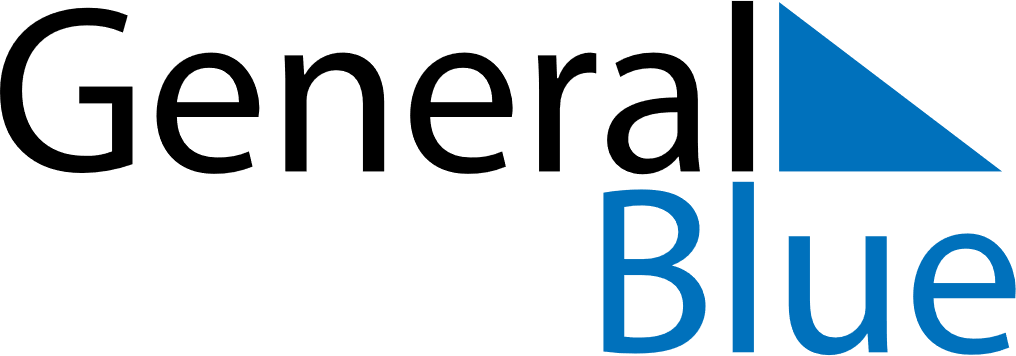 February 2020February 2020February 2020JapanJapanSUNMONTUEWEDTHUFRISAT123456789101112131415Foundation Day1617181920212223242526272829Emperor’s BirthdayEmperor’s Birthday (substitute day)